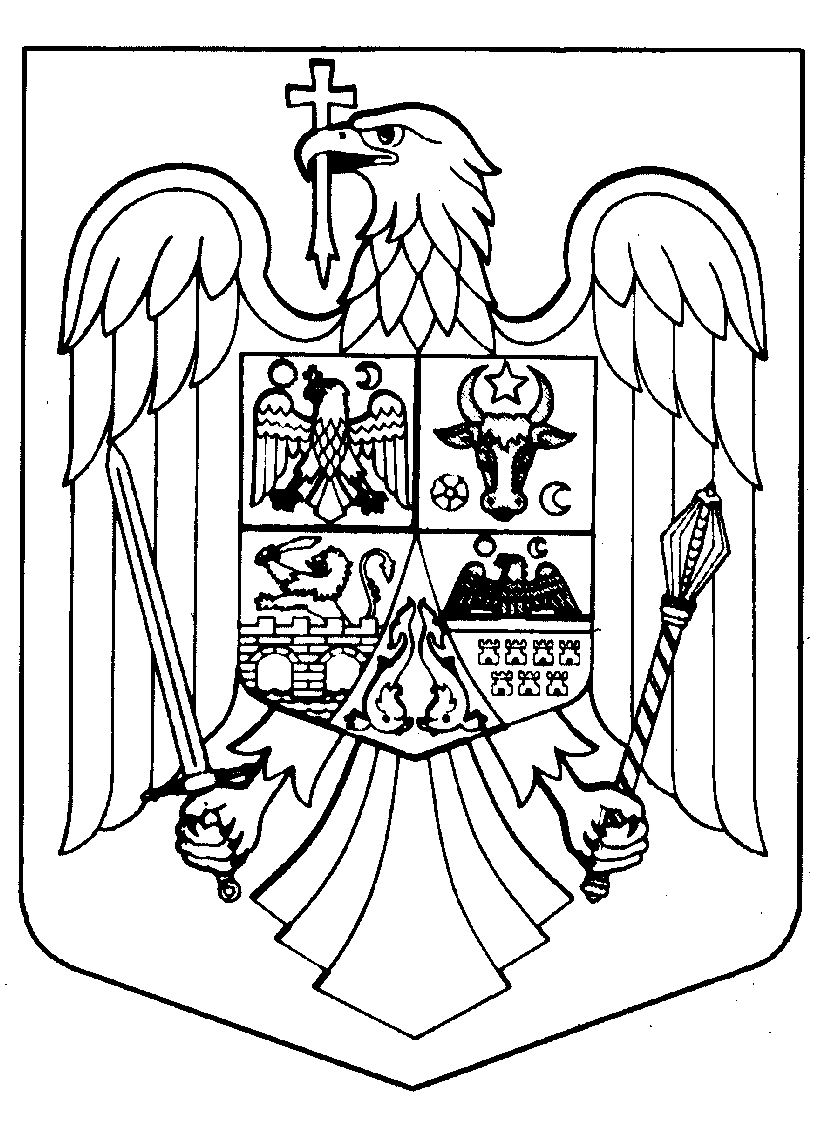 MINUTA ŞEDINŢEIComisiei de Dialog Social Sibiu                din data de 22 septembrie 2017  de la sediul Instituţiei Prefectului Județul Sibiu	Ședinta Comisiei de Dialog Social Sibiu a avut loc în data de 22 septembrie 2017, ora 10 la seul Instituției Prefectului – Județul Sibiu , sala ”George Barițiu”, având următoarea ordine de zi : 1. Prezentarea și semnarea minutei şedinţei Comisiei de Dialog Social Sibiu din data de 09 august 2017.2. Modificarea Legii nr. 207/2015 privind Codul de Procedură Fiscală: a) Transferul contribuțiilor sociale din sarcina angajatorului în sarcina angajatului;b) Impozitarea autorizațiilor și permiselor de călătorie pe calea ferată acordate salariaților, conform OG nr. 112/1999 privind călătoriile gratuite în interes de serviciu şi în interes personal pe căile ferate române, prezintă domnul Gheroghe Petrache  -Blocul Național Sindical- Filiala Județeană Sibiu.3.Propuneri legislative în vederea modificării Legii nr. 263/2010 privind sistemul unitar de pensii publice, prezintă Casa Judeteana de Pensii Sibiu. 4.   Diverse.Ședința a fost deschisă de domnul prefect, Radu Lucian care a prezentat ordinea de zi. 1. Prezentarea primului punct, minutei şedinţei Comisiei de Dialog Social  din data de 09 august  fost făcută de doamna Staicu Elisabet, consilier juridic în cadrul Instituției Prefectului – Județul Sibiu .            La ședința din luna august  Comisiei de Dialog Social Sibiu au fost invitați să participe domnul ministru Gabriel PETREA, Ministrul Consultării Publice și Dialogului Social și domnul secretar de stat Adrian – Marius Rândunică de  și Justiției Sociale, participarea la această ședință fiind inclusă pe agenda de lucru a domnului ministru în cadrul vizitei din județul Sibiu. Pe ordinea de zi a fost ”Proiectul de Hotărâre de Guvern privind modificarea H.G. nr. 1260/2011 privind sectoarele de activitate stabilite conform Legii dialogului social nr.62/2011, inițiat de Ministerul Consultării Publice și Dialogului Social,care potrivit sindicatelor pentru modificarea H.G nr.1260/2011 ar trebuie prima dată modificată legea dialogului social nr.62/2011, lege care stă la baza acestor sectoare de activitate.           Minuta a fost semnată de toți membrii prezenți și comunicată ulterior Ministerului Consultării Publice și Dialogului Social.  2. Al doilea punct pe ordinea de zi a fost ”Modificarea Legii nr. 207/2015 privind Codul de Procedură Fiscală: a) Transferul contribuțiilor sociale din sarcina angajatorului în sarcina angajatului;b) Impozitarea autorizațiilor și permiselor de călătorie pe calea ferată acordate salariaților, conform OG nr. 112/1999 privind călătoriile gratuite în interes de serviciu şi în interes personal pe căile ferate române, prezintă domnul Gheroghe Petrache  -Blocul Național Sindical- Filiala Județeană Sibiu.În ceea ce privește punctul a) toate confederațiile sindicale sunt împotriva acestor măsurii considerând că au efecte negative față de angajat. Domnul Zlătar – Cartel ALFA – Filiala Județeană  – Propunerea Guvernului de transfer al taxelor sociale de la angajat la angajator va avea consecințe negative exclusive asupra lucrătorilor. Plata contribuțiilor sociale exclusive de către angajat nu este aplicată in nicio țară UE. Principalele efecte negative sunt:scăderea veniturilor nete din muncăeliminarea răspunderii sociale a angajatorilordesființarea fondului de șomajscăderea sustenabilității sistemului public de pensii Având în vedere nemulțumiriile membrilor de sindicat, reprezentantul Confederației Cartel ALFA în cadrul Comisiei de Dialog Social Sibiu, domnul Zlătar, a depus la registratura Instituției Prefectului – județul Sibiu un Program al acțiunilor de protest ale Confederației, program organizat la nivel național, pentru perioada septembrie – octombrie 2017și care se realizează prin acțiuni de pichetare sau miting în fața prefecturilor din județe. Doamna Moldovan - CSDR  – Medias – Membrii de sindicat din învătământ reclamă faptul că sporurile salariale se calculează prin raportarea la salariile de bază de anul trecut, ceea ce duce la o scăderea a veniturilor brute ale angajaților cu peste 3%. De asemenea, și noi suntem nemulțumiți de trecerea contribuției sociale de la angajator la angajat, deoarece în urma calculelor făcute ar reieși o creștere salariale de 25% și nu de 50% așa cum s-a promis. Este rușinos să clamăn importanța educației doar în campaniile electorale, subfinanțarea sistemului de învătământ grevând nu numai asupra calității actului educațional, ci și asupra viitorului acestei națiuni.Doamna Moldovan a înregistrat ția Prefectului – Județul Sibiu un material prin care arată motivele care au generat starea de nemulțumire care domină personalul din învătământ. Materialul a fost înaintat autorităților competente de la nivel central. Domnul prefect - Referitor la aceste nemulțumirii ale dumneavoastră, înaintate și in scris Instituției Prefectului – județul Sibiu, vă confirm cele spuse de domnul Ionuţ MIŞA, Ministru Finanțelor Publice, care ne-a asigurat că nu vor scădea veniturile salariațiilor ,deoarece și cota de impozitare va scăde de la 16% la 10%., iar de la 01.01.2018 va fi o creștere a veniturilor salariațiilor din sistemul bugetar cu 25%.Referitor la punctul b) domnul Petrache  -Blocul Național Sindical – Filiala Județeană  a prezentat un material privind modificarea art. 76 din Codul Fiscal privind eliminarea alin.3 lit. f, în ceea ce privește impozitarea permisele de călătorie pe orice mijloc de transport acordate personalului feroviar.      Domnul Petrache dorește acordarea dreptului de a circula GRATUIT cu  mijloacele de transport pe calea ferată personalului feroviar ca o recunoaștere a muncii depuse, drept care este stipulat în O.G nr. 112/1999 privind călătoriile gratuite în interes de serviciu şi în interes personal pe căile ferate române, de acest drept beneficiind în prezent studenții, pensionari etc. 3. Punctul  trei pe ordinea de zi ”Propuneri legislative în vederea modificării Legii nr. 263/2010 privind sistemul unitar de pensii publice” material prezentat de domnul director executive al Casei Județene de Pensii Sibiu și domnul Ioan Stan – consilier juridic în cadrul Casei Județene de Pensii Sibiu.Casa Județeană de Pensii Sibiu a prezentat un material privind 13 modificării legislative asupra Legii nr.263/2010 privind sistemul unitar de pensii publice, printre cele mai importante fiind:introducerea la punctajele lunare de calcul a pensiei si sporurile cu caracter permanent;de  pensia pentru invaliditate vor beneficia persoanele care au realizat, în condițiile legii , stagiu de cotizare până la data ivirii invalidității;- se propune ca în situația pensionarilor din sistemul public de pensii care își schimbă domiciliu pe raza unei alte casa teritoriale de pensii să fie obligații ca în termen de 15 zile de la data schimbării domiciliului să solicite transferul dosarului de pensii la altă casa teritorială pensii competentă;- propunere cu care domnul Florescu, Sef AJFP Sibiu nu a fost de acord deoarece contribuția de plătește acolo de unde beneficiază de pensie;-   se propune ca asigurații care îndeplinesc condițiile pentru limită de vârstă prevăzute de lege pot continua exercitarea activității profesionale cu acordul angajatorului , în condițiile prevăzute de legislația muncii.-  se propune recalcularea pensilor să se facă anual și nu oricând are chef asiguratul , datorită încărcăturii pe om/muncă.Doamna Moldovan – În ceea ce privește sistemul de pensii din învătământ aici sunt inechități revoltîtoare. Dacă pensia medie dinsistemul de educație este undeva sub 1000 de lei , în alte domenii de activitate, cuantumul meidu al pensiei este undeva la 3000, vezi pensile speciale. Această situație este creată de fapul că modul de calcul al punctajului este diferit față de cel aplicat în cazul altor bugetari. Domnul Aldea – Se va stabili o pensie minimă, fondurile de pensie fiind gestionate de fiecerae Casa Județeană de Pensii în funcție de specificul ei. De asemenea, o altă modificare importantă este aceea că nu se vor mai putea cumula pensia limită de vârstă cu pensia specială.         Materialul înaintat de Casa Județeană de Pensii  a fost transmis Ministerului Consultării publice și Dialogului Social  pentru a fi înaintate autorităților competente.Domnul prefect a mulțumit membrilor prezenți pentru participare și pentru că nu au mai fost alte probleme de discutat, domnul prefect a  declarat şedinţa închisă.Participanţi la şedinta :Daniela Tatu                                         - Membru   AJPIS SibiuCreţu Mircea –Dorin                             -  Membru  - AJOFM SibiuNicu Florescu                                      -  Membru   – AJFP SibiuInsp. prin. Malea Bogdan                    -   Membru  supleant – IPJ SibiuDelia Stoicescu                                   - Membru supleant – I.S.J SibiuChetroni Florin                                   - Membru  - DPS Aldea Dorel                                       - Membru  - CJ SibiuSzombatfalvi Torok Francisc             - Membru  -   ITM Corina Sușu                                       - Membru – DJST  Vidrighin Emanoil                             - Membru – DSVSA  Stoicovici Ioan                                 - Titular - CNSLR – Filiala SibiuPîrnoiu Dan                                      -  Supleant - CNSLR – Filiala SibiuZlătar Toma- Fabiu                           - Titular Cartel ALFAMoldovan Rodica                             - Titular CSDR Sibiu – MediașGheorghe Petrache                            - Titular BNS Simona  Popa                                   - Supleant CONCORDIA Întocmit,Secretariat tehnicconsilier  STAICU Elisabet                                                                         